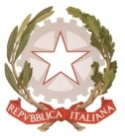 MINISTERO  DELL’ ISTRUZIONE, DELL’UNIVERSITA’, DELLA RICERCAUFFICIO SCOLASTICO REGIONALE PER IL LAZIOLICEO SCIENTIFICO STATALE“TALETE”Roma, 05.12.2018Ai docentiAgli alunniAi genitoriAll’AlboCIRCOLARE n. 144Oggetto: Risultati della gara  di Istituto delle  Olimpiadi di Matematica 2018/2019In data odierna verranno pubblicate le graduatorie dei primi  classificati del triennio e dei primi  classificati del biennio della gara di Istituto delle Olimpiadi di Matematica del 22 novembre scorso. Le graduatorie, allegate alla presente circolare, saranno esposte nella bacheca del Dipartimento di Matematica e Fisica al secondo piano e pubblicate sul sito.  Per la graduatoria completa  rivolgersi ai docenti Casale o Sirabella referenti del progetto.I nominativi dei primi dieci classificati  del biennio e dei primi quindici classificati del triennio verranno inviati all’ Unione Matematica Italiana che nel mese di gennaio  comunicherà  i nominativi selezionati per  la gara provinciale del 19 febbraio 2019 e  per la gara di recupero riservata alle classi prime del 7 febbraio 2019. I docenti referentiProf.ssa Daniela Casale- prof. Paolo Sirabella                                                                                                           Il Dirigente scolasticoProf.  Alberto Cataneo		                                                                          (Firma autografa sostituita a mezzo  stampa                                                                                                         ai sensi dell’art. 3 comma 2 del d.lgs. n.39/1993)